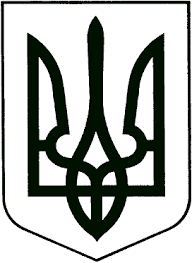 УКРАЇНАЖИТОМИРСЬКА ОБЛАСТЬНОВОГРАД-ВОЛИНСЬКА МІСЬКА РАДАМІСЬКИЙ ГОЛОВАРОЗПОРЯДЖЕННЯвід  01.07.2022   № 172(о)Про заборону ретрансляції російських,білоруських    теле- та  радіо    станцій, телевізійних каналів країн – агресорів,на     території    Новоград-Волинської міської      територіальної       громади          Керуючись пунктами 19, 20 частини 4 статті 42 Закону України «Про місцеве самоврядування в Україні», Законом України «Про правовий режим воєнного стану», Указом Президента України від 24.02.2022 №64/2022 «Про введення воєнного стану в Україні», від 17.05.2022 № 341/2022 «Про продовження строку дії воєнного стану в Україні», враховуюючи результати засідання ради оборони Житомирської області:Заборонити на території Новоград-Волинської міської територіальноїгромади ретрансляцію   російських, білоруських теле- та радіо станцій, телевізійних каналів країн-агресорів, які транслюються через супутникове телебачення у закладах громадського харчування, готелях, ресторанах, гуртожитках та інших громадських місцях. Контроль   за   виконанням    цього     розпорядження    покласти    на заступника міського голови Борис Н.П.Міський голова                                                                         Микола БОРОВЕЦЬ